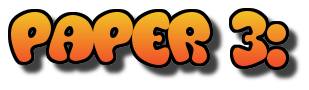 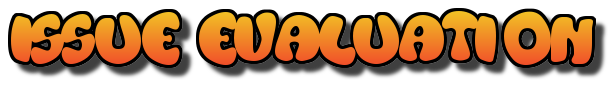 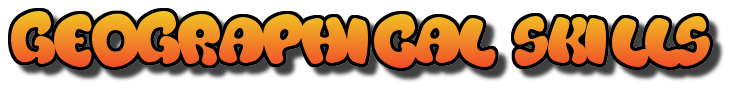 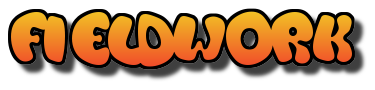 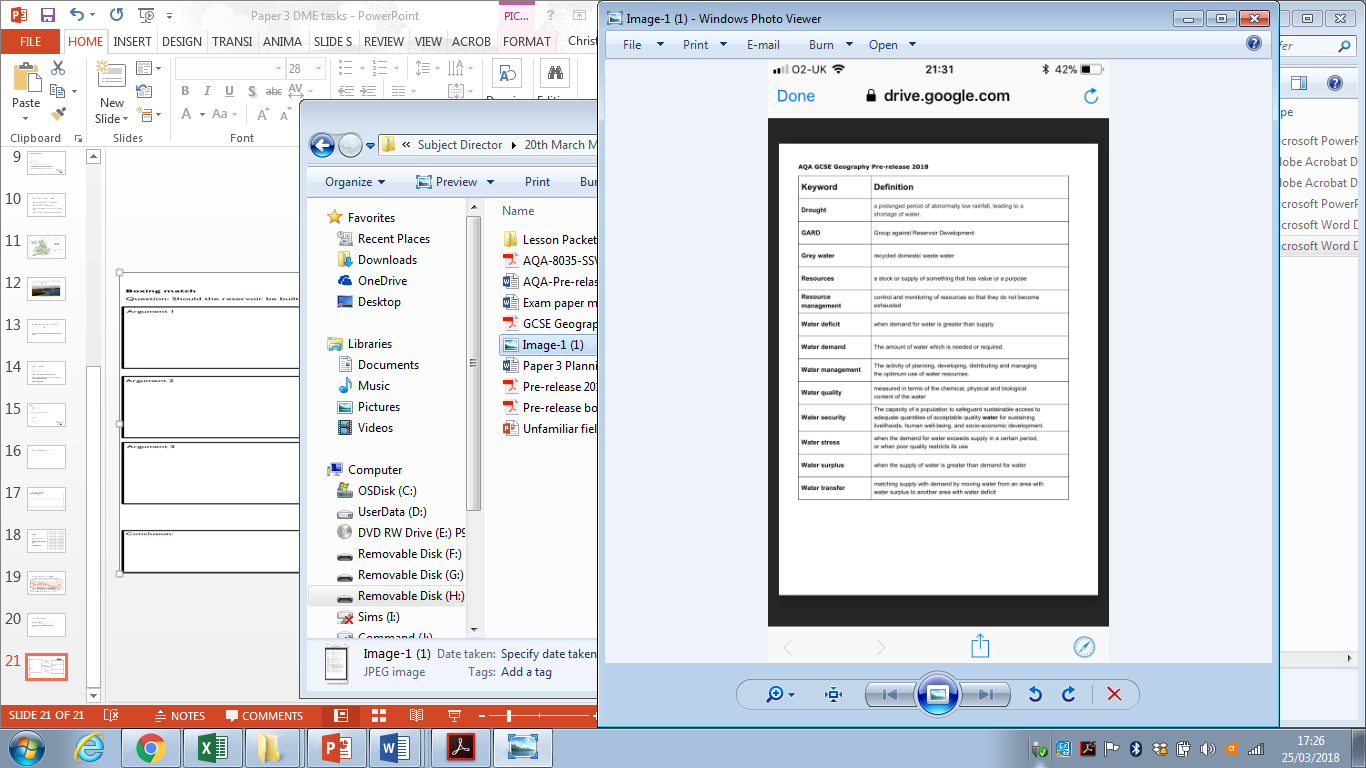 Section B: Geographical Skills and FieldworkYou need to be aware of the different skills. They could appear in any topic. Cartographic skills (Maps)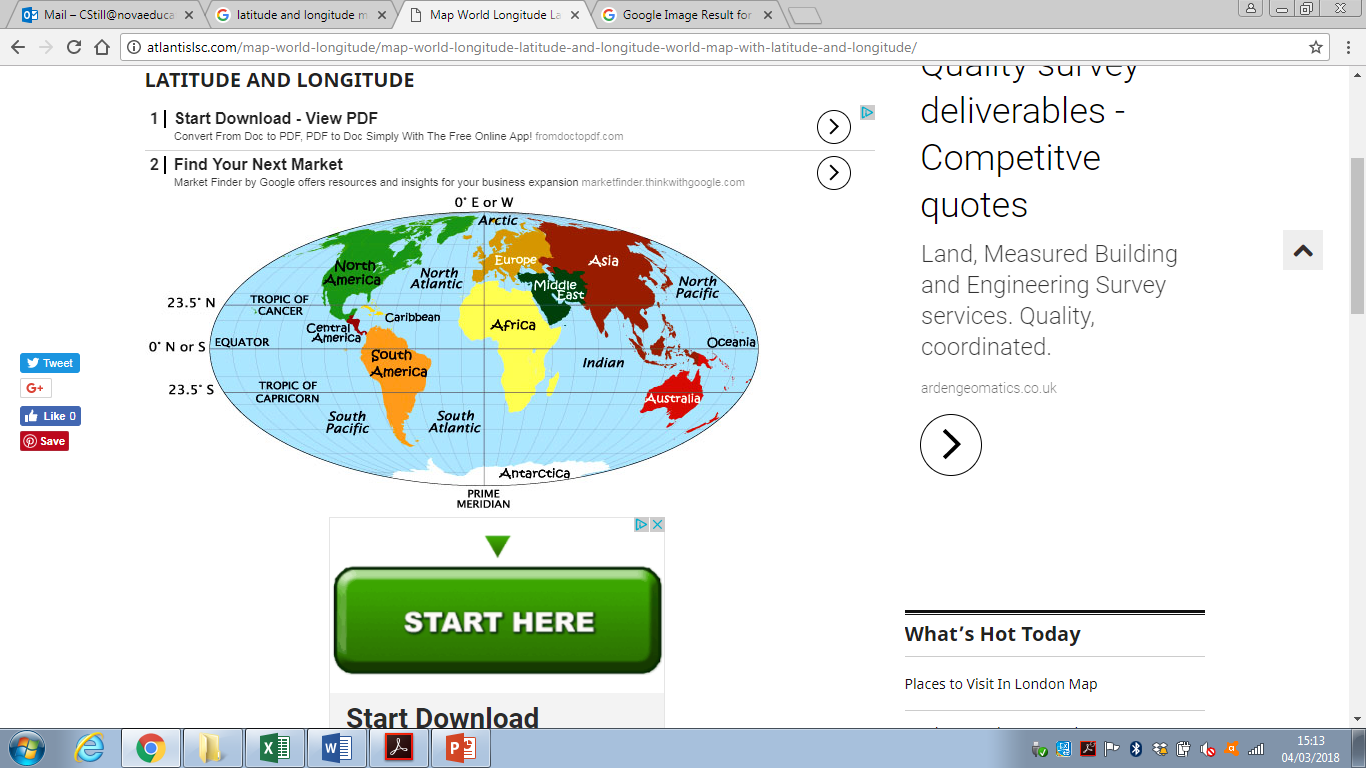 Latitude – these are lines that go horizontally across the world. There are three major ones – Tropic of Cancer, Equator and Tropic of Capricorn. You should refer to these if on a map in distribution type questions.Longitude – these are the lines that go vertically (top to bottom) on our Earth. You read these like co-ordinates or grid references. Population density/Rainfall density mapsPopulation density refers to the amount of people living in one area.  Use the key to establish the pattern and quote data and compass directions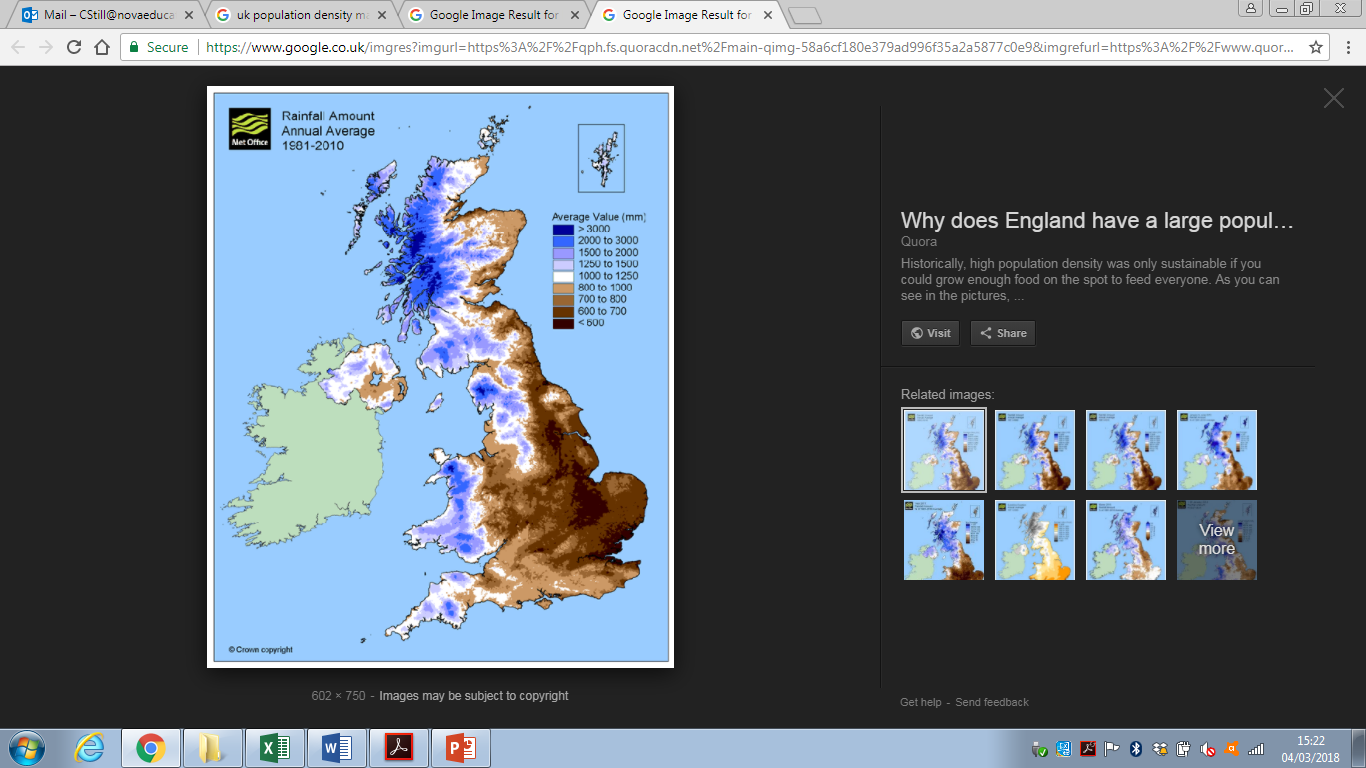 Rainfall density shows the amount of rain in an area. Use the key to establish the pattern and quote data and compass directionsDescribing distributionWhen describing distribution make sure you do the following:Refer to the lines of latitudeUse compass directions Combine compass directions and the position of the feature on the continentsFor example: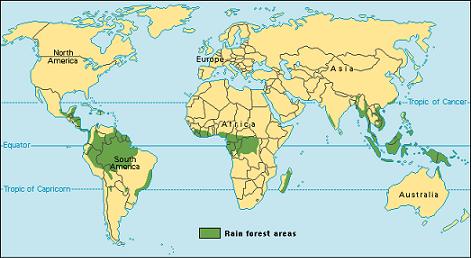 Tropical rainforest is found between the tropic of cancer and tropic of Capricorn. It is also found on the equator. The largest expanse is found in the north-east part of South America spreading to the west. In Africa the rainforest tis found on the west coast and spreads in towards the centre of the Africa. Topological mapsThese maps see the features of geographical phenomenon but do not often have a scale. Symbols and colours are used to show patterns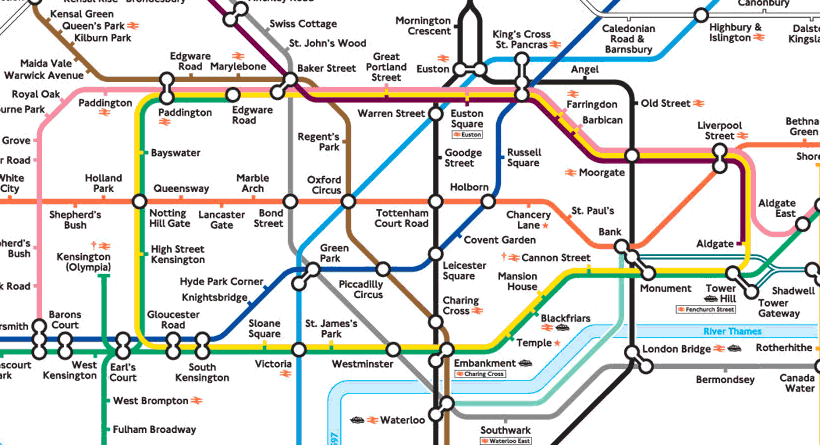 OS Maps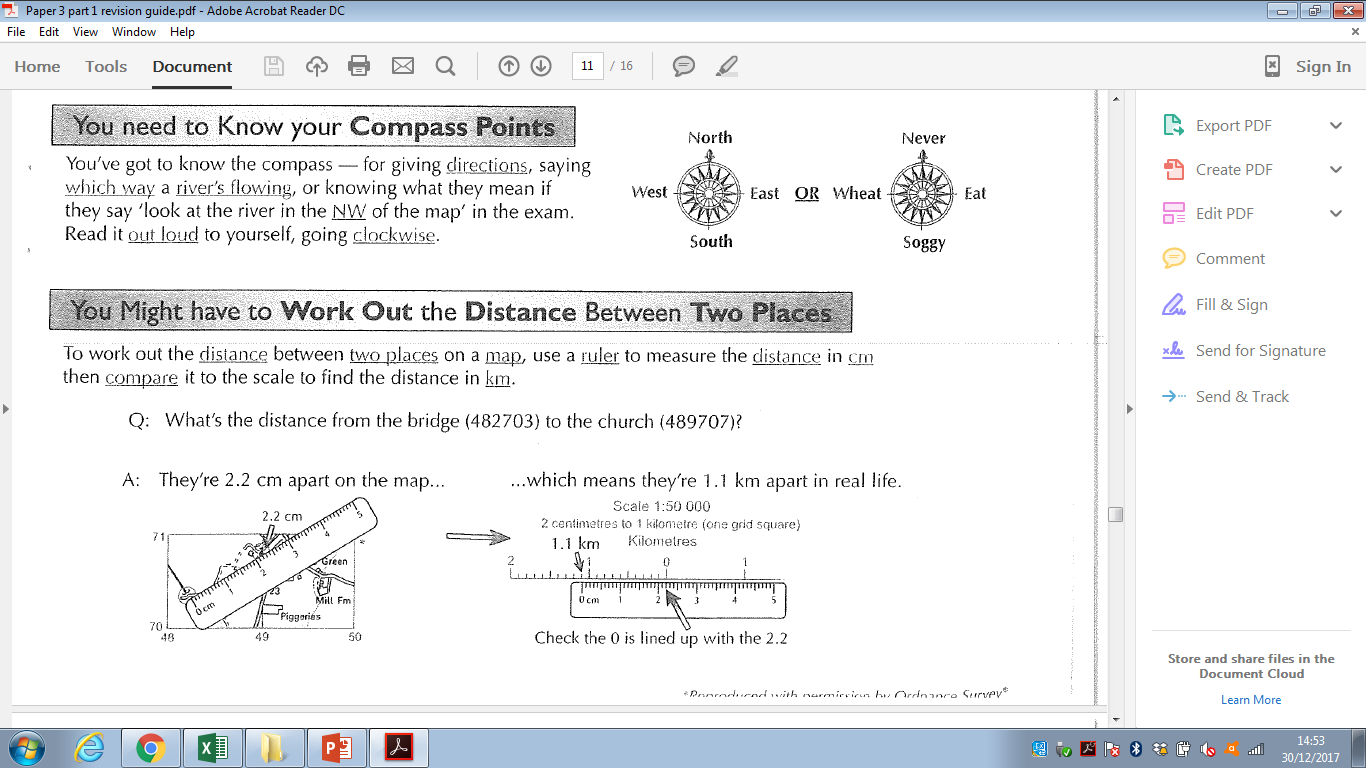 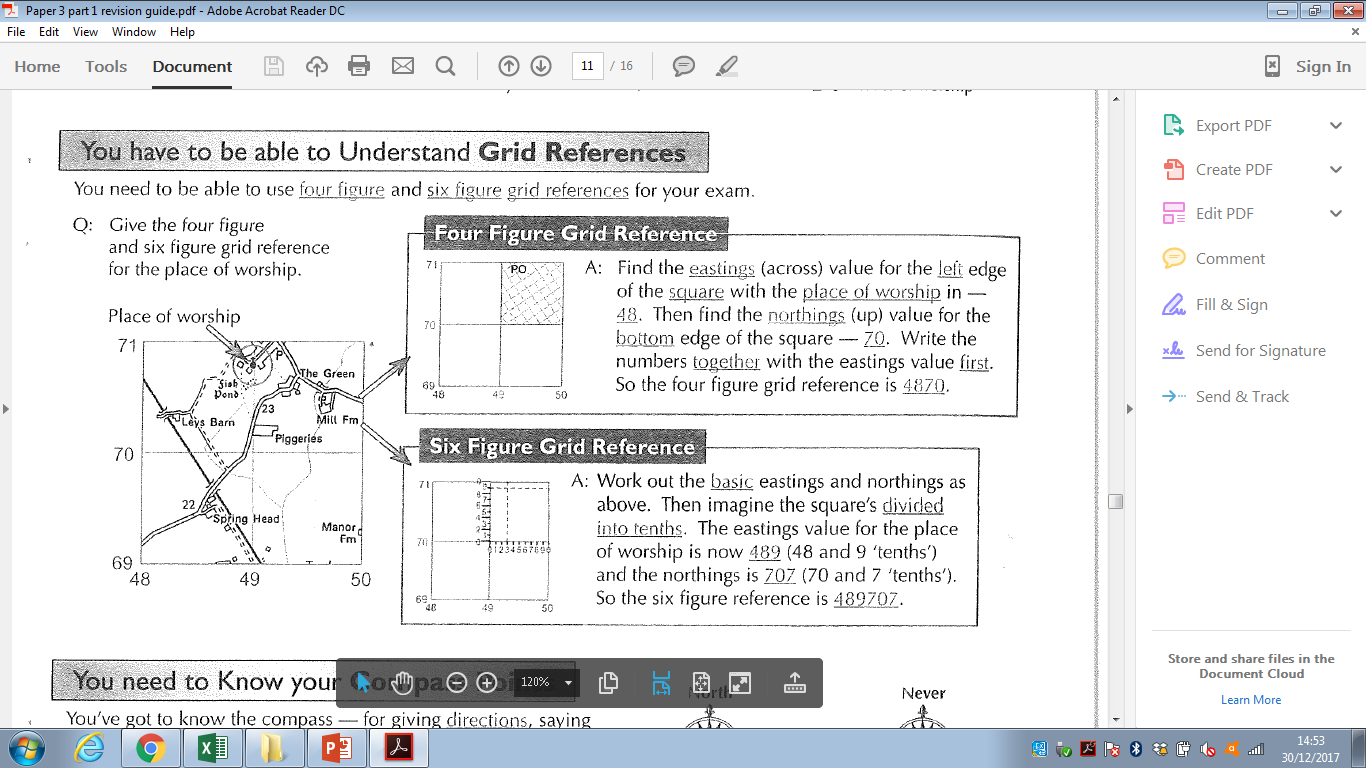 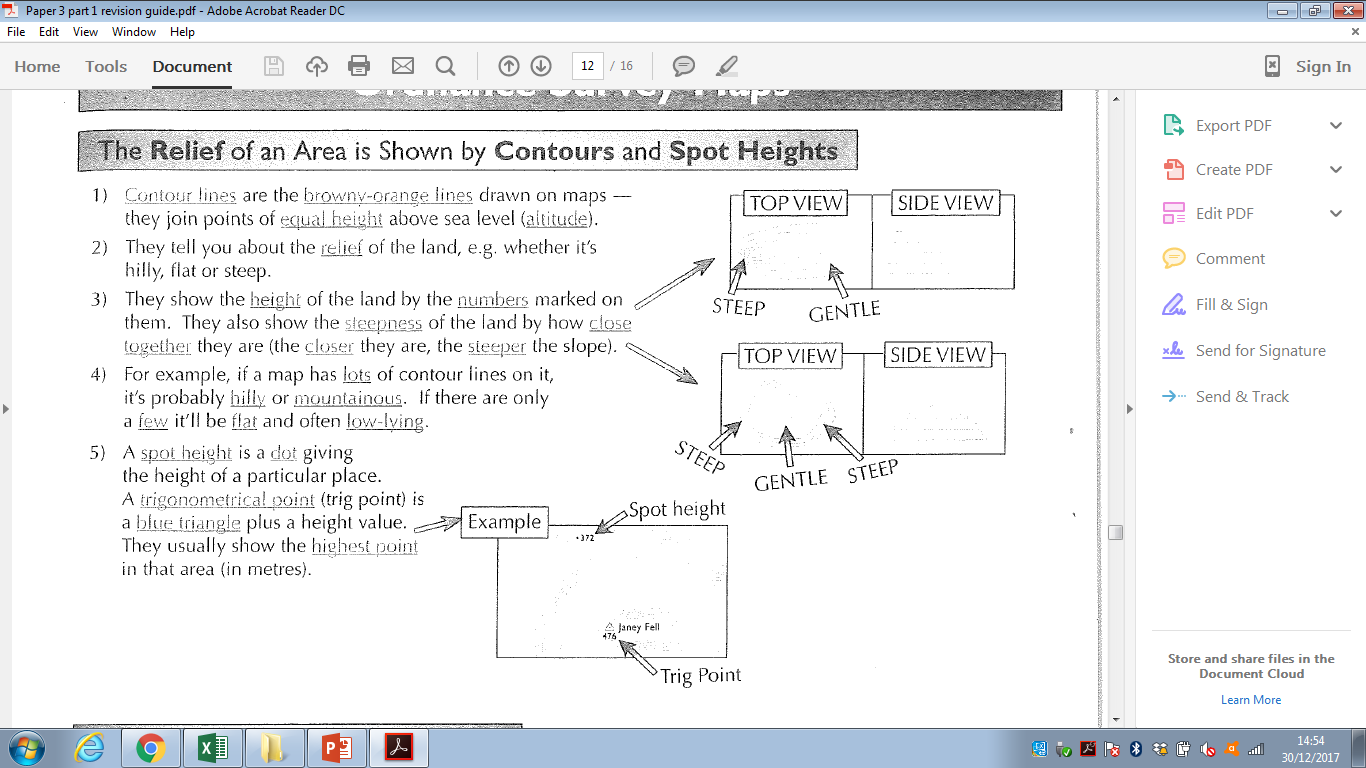 Maps in association with photographsLabelling:You might have to label photos, diagrams or maps:Figure out from the question what the labels should do, e.g. describe the effects of an earthquake, label the characteristics of a waterfall, describe the coastal defences.Add at least as many labels as there are marksWhen describing feature about things like the size, shape and relief. Make sure you use the correct geographical names of any features, e.g. wave-cut platform, meander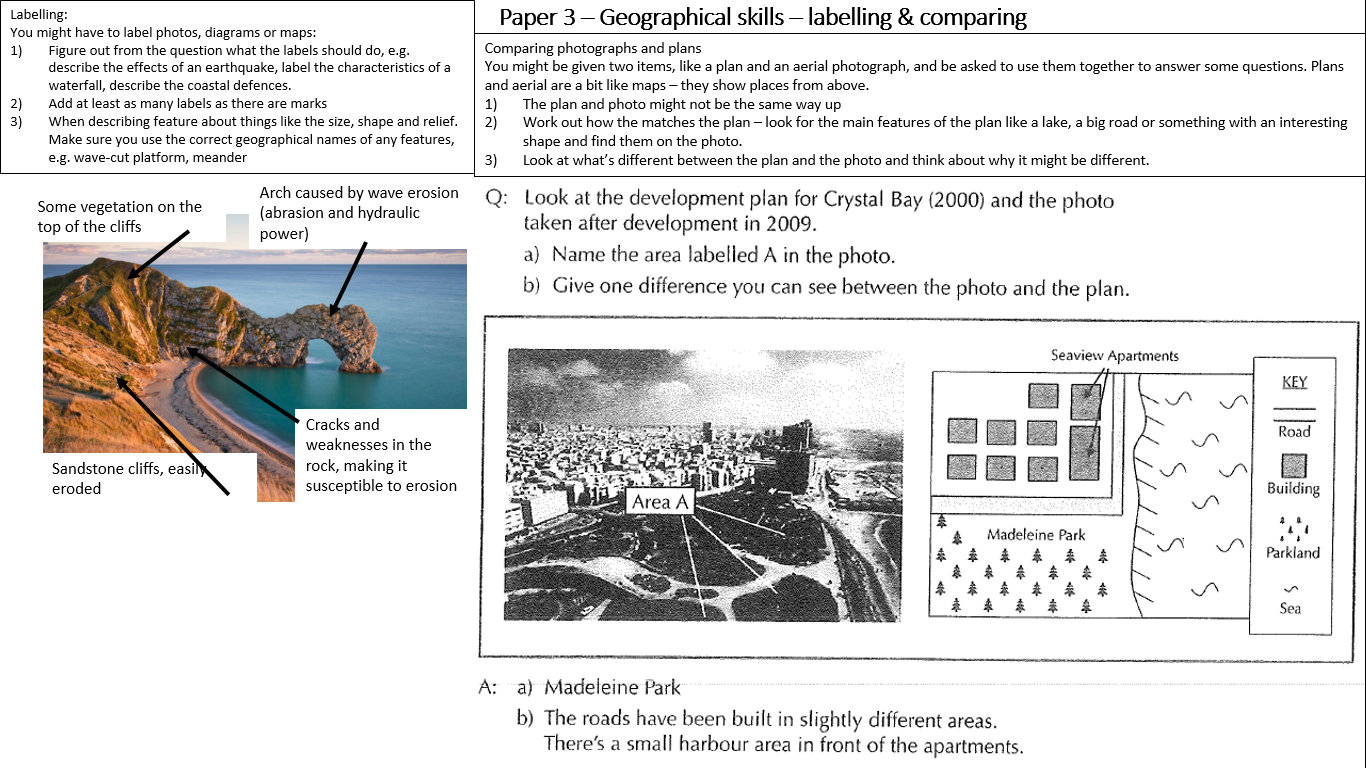 You will have to label and annotate difference features.Label – make a statement/identify a featureAnnotate – explain with a labelMake sure your arrows touch the feature you are labelling or annotating.Comparing photographs and plansYou might be given two items, like a plan and an aerial photograph, and be asked to use them together to answer some questions. Plans and aerial are a bit like maps – they show places from above.The plan and photo might not be the same way upWork out how the matches the plan – look for the main features of the plan like a lake, a big road or something with an interesting shape and find them on the photo.Look at what’s different between the plan and the photo and think about why it might be different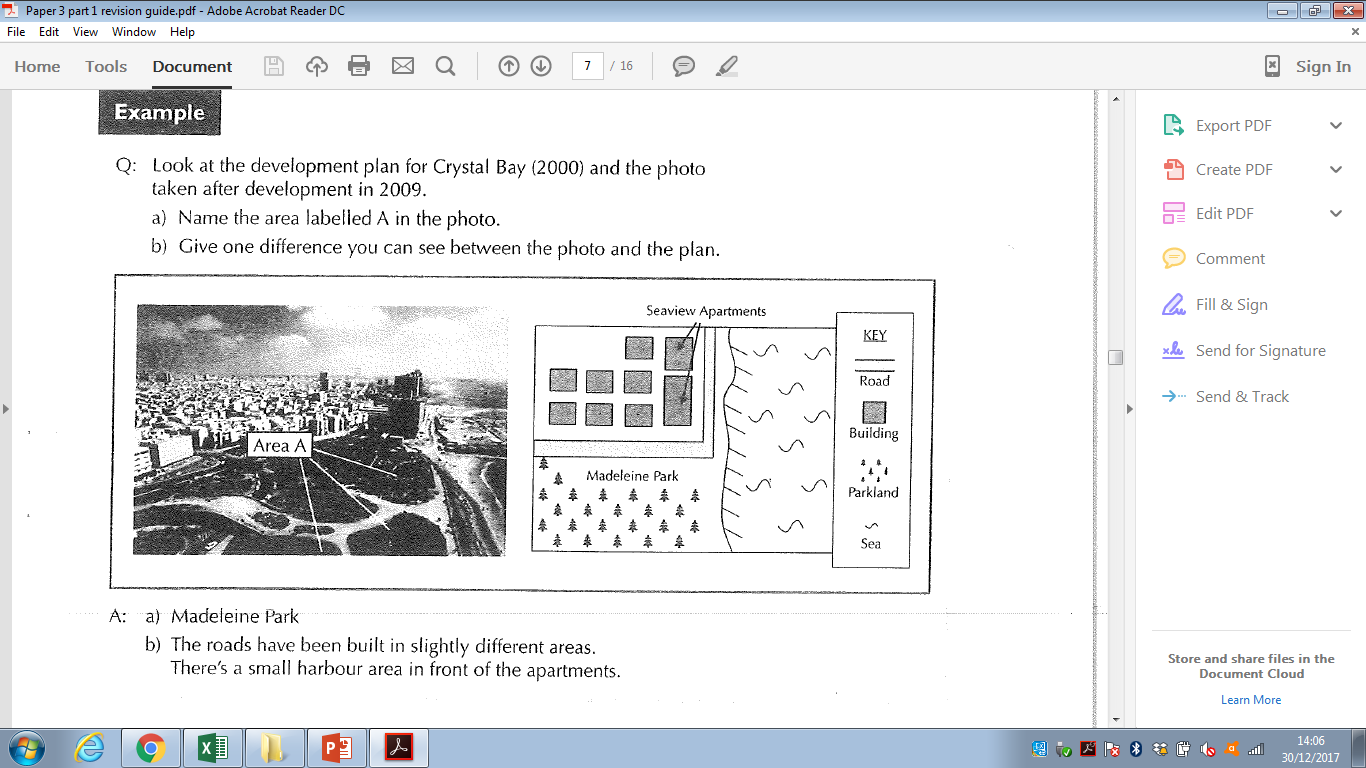 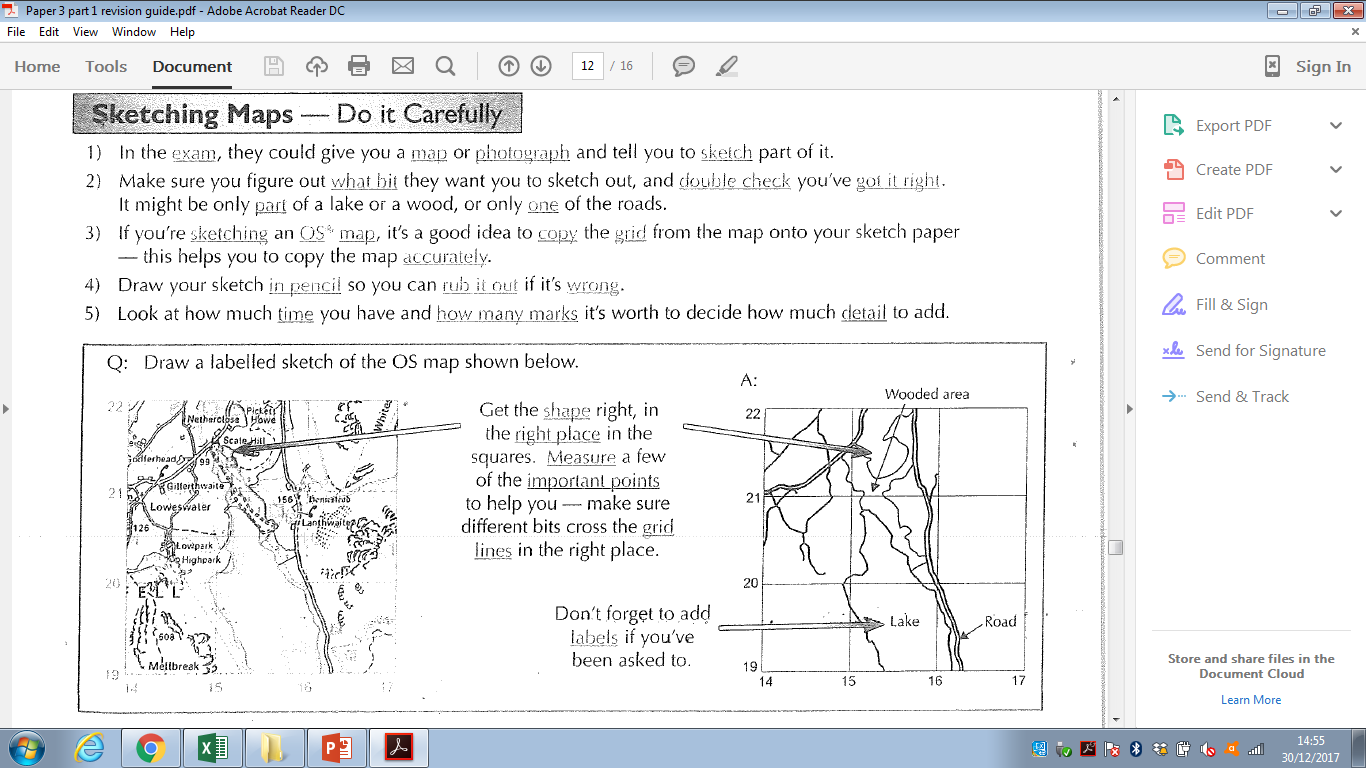 Satellite, ground and aerial photographsYou treat these exactly the same as each other. You say what you can see. Talk about different features in relation to each other. Use a scale to give distance if given one. 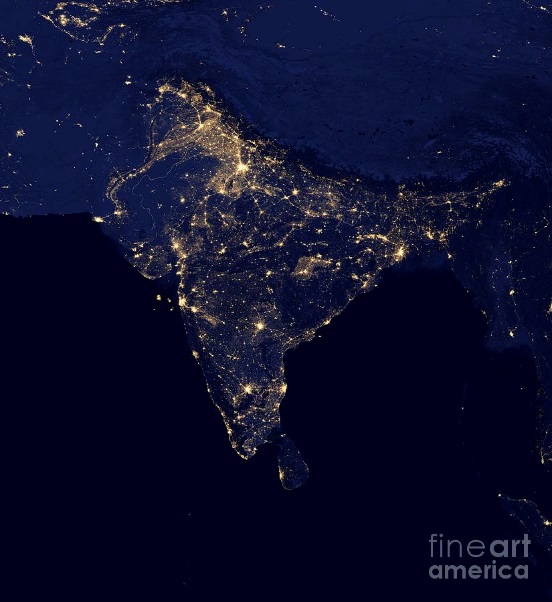 Graphical skillsDealing with graphsYou might have to do the following:Complete the graph - add in a column, fill in a pie chart segment etc. 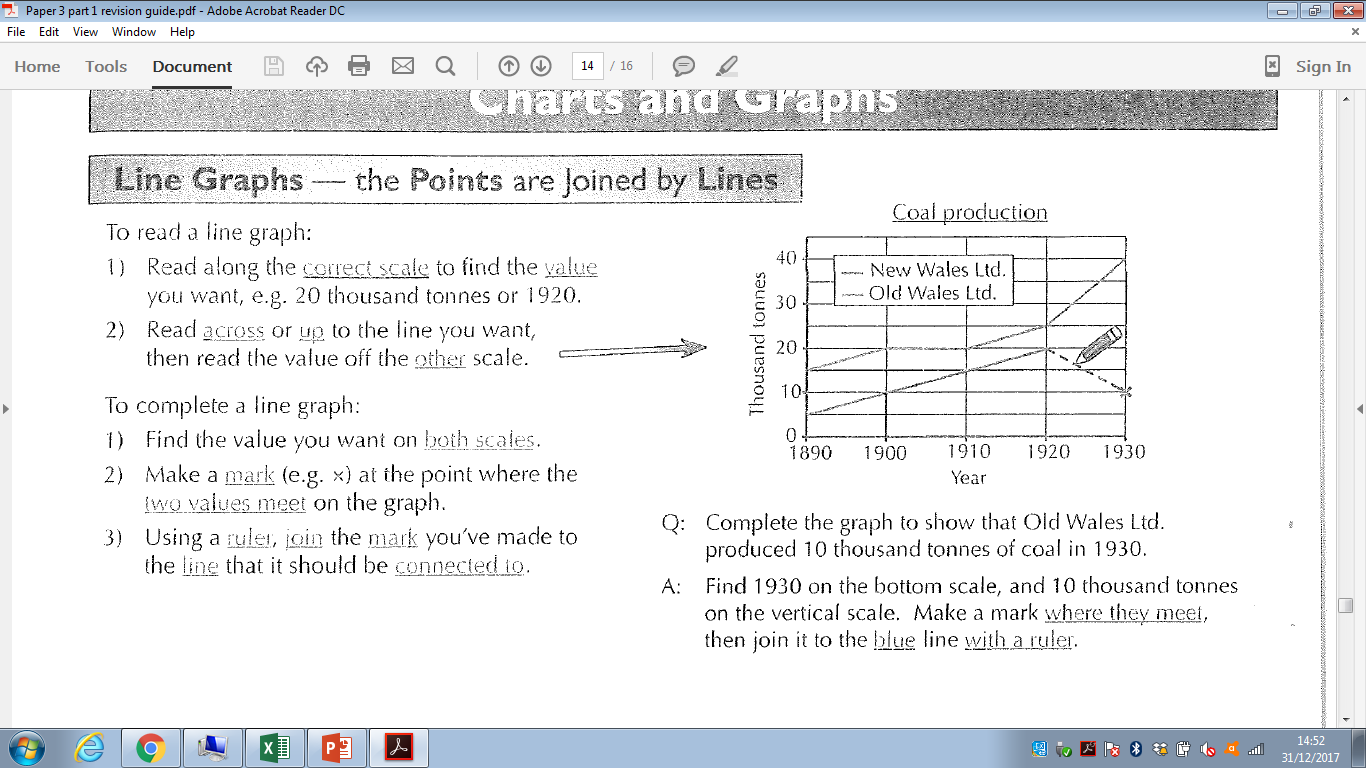 Describe the pattern or trend:Identify the trend is it increasing, decreasing or fluctuating – is this rapid, slowUse data and years in your answerDo a small sum to say by how much it has increased byLine graphs – the points are joined by linesTo read a line graph:Read along the correct scale to find the value you wantRead across or up to the line you want, then read the value off the other scaleTo complete a line graph:Find the value you want on both sides Make a mark (e.g. x) at the point where the two values meet on the graphUsing a ruler join the mark you’ve made to the line that it should be connected toBar charts – draw the bar straight and neat 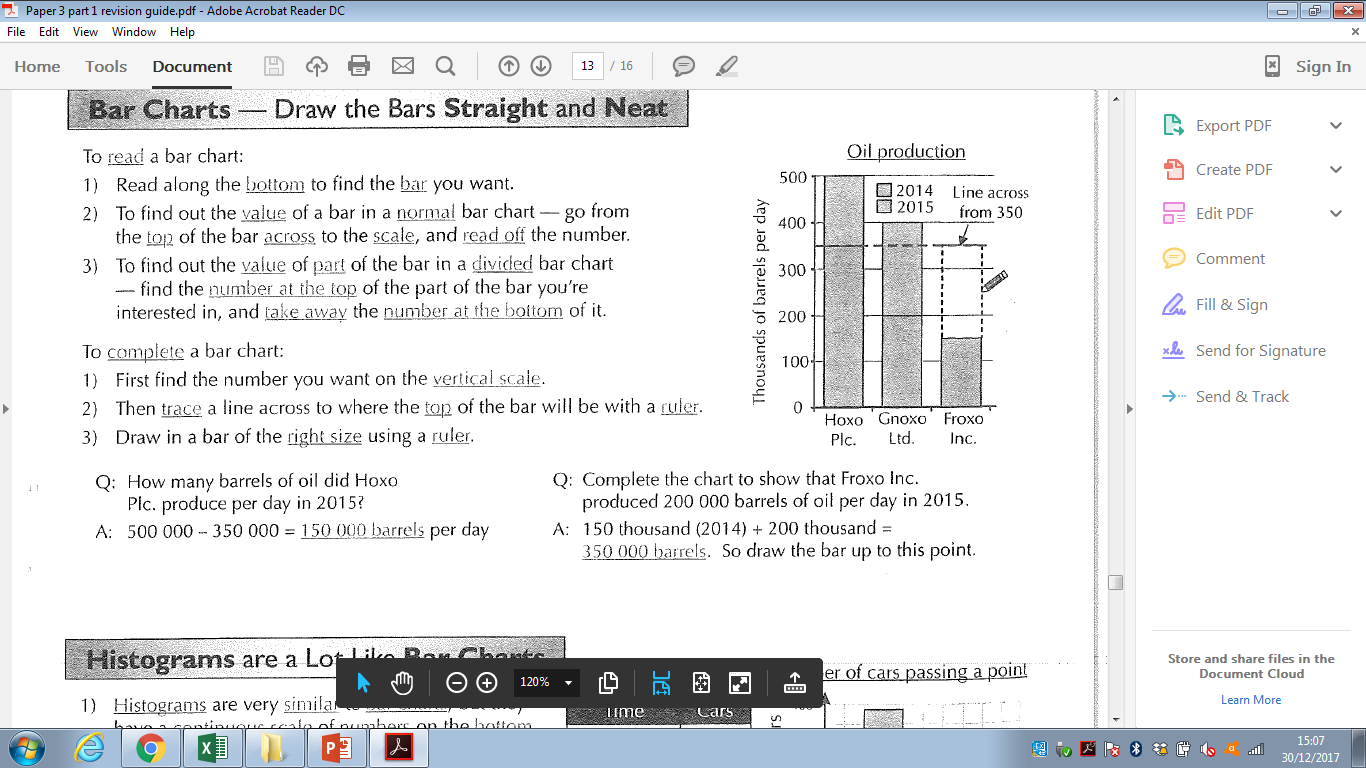 Read along the bottom to find the bar you want.To find out the value of a bar in a normal bar chart – go down the top of the bar across to the scale and read off the number.To find out the value of part of the bar in a divided bar chart – find the number at the top of the part of the bar you’re interest in, and take away the number at the bottom of it Pie charts 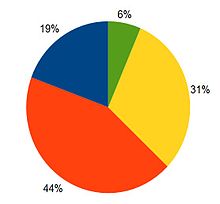 You might need to complete a pie chart. You should be given the information in % already.The pie chart template will have sections drawn in already.Carefully look at the pie chart – is the template split into 5% or 10%Draw the pie chart carefully – using the same shading as the key givenPictograms 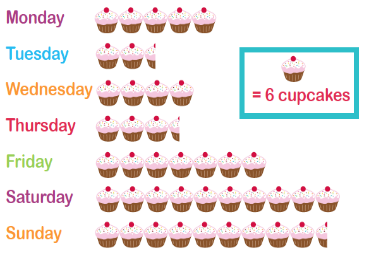 You use an image to show the amount of the dataLook at the scale and key given – think about half sizesDraw the appropriate imageThis is often in a column formatHistograms are a lot like bar chartsHistograms are very similar to bar charts, but they have a continuous scale of numbers on the bottom and there can’t be any gaps between the bars.You can use histograms when you data can be divided into intervals.You draw and plot them just like a bar chart, but you have to make sure that the bars are the correct width, as well as the correct height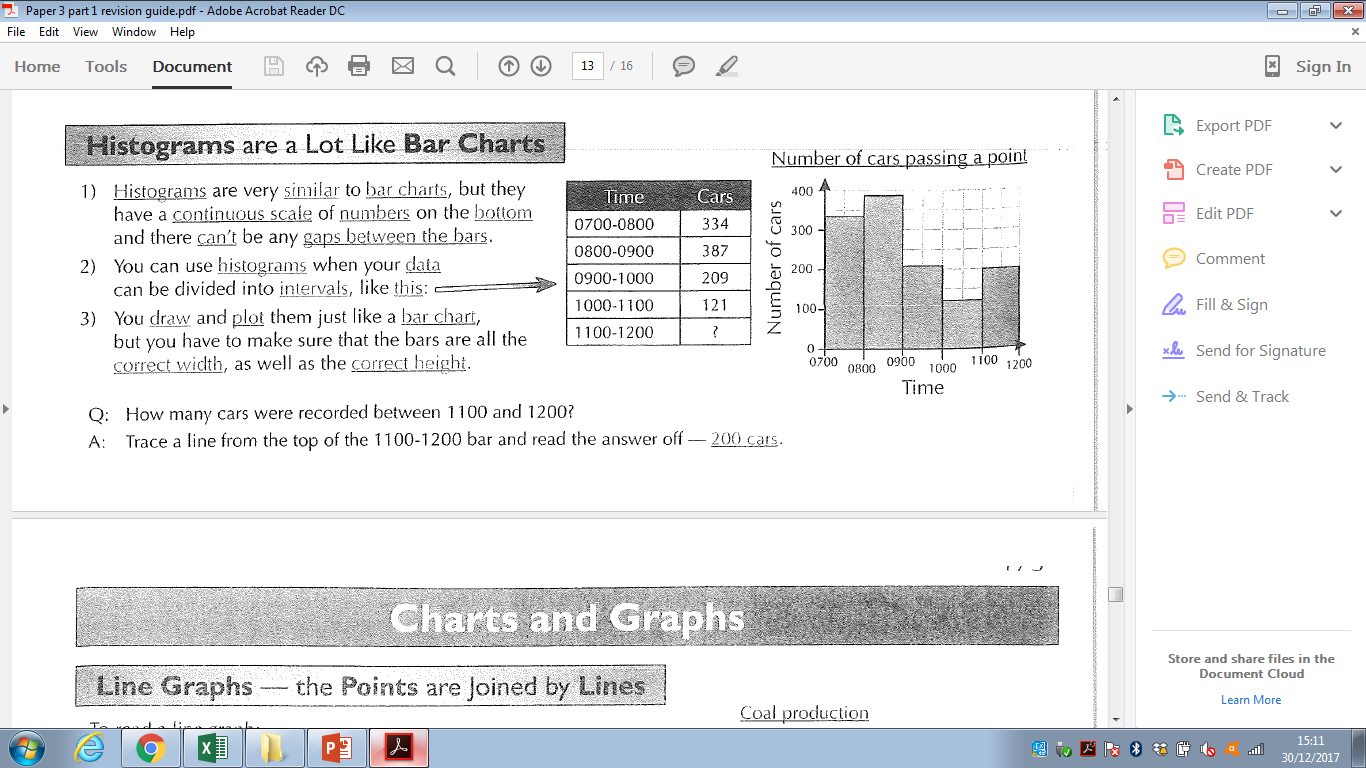 Scatter graphs show relationshipsScatter graphs tell you how closely related two things are, e.g. altitude and air temperature. The fancy word for this is correlation. Strong correlation means the two things are closely related to each other. Weak correlation means they’re not very closely related. The line of best fit is a line that goes roughly the middle of the scatter of points and tells about what type of correlation there is.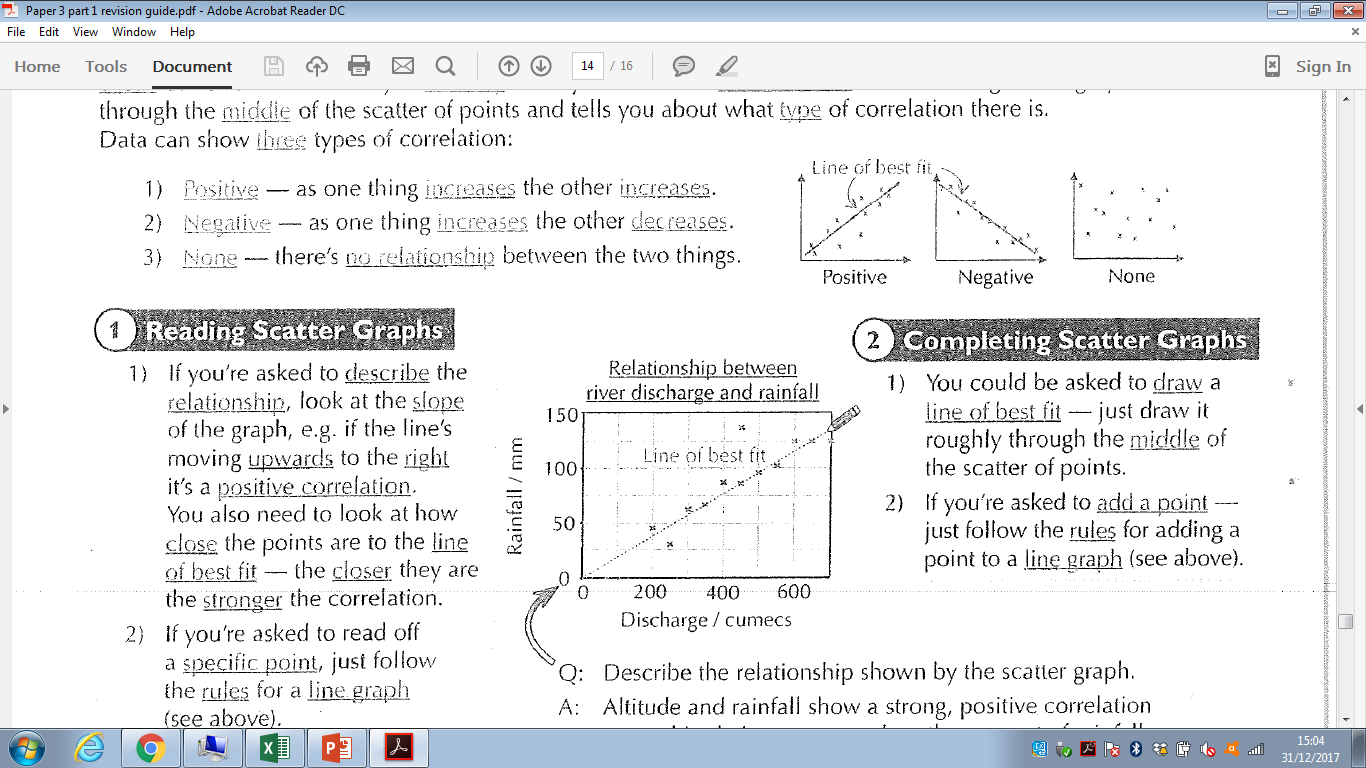 Data can show three types of correlation: Positive – as one thing increases the other increasesNegative – as one thing increases the other decreasesNone – there’s no relationship between the two thingsReading scatter graphs If you’re asked to describe the relationship, look at the slope of the graph, e.g. if the line’s moving upwards to the right it’s a positive correlation. You also need to look at how close the points are to the line of best fit – the closer they are the stronger the correlation.If you’re asked to read off a specific point, just follow the rules for the line graph (top right of the page).Completing scatter graphsYou could be asked to draw a line of best fit – just draw it roughly through the middle the scatter of points (equal numbers of points on each side)If you’re asked to add a point – follow the line graph rulesYou can use your line of best fit to make predictions by reading off values from the graph.If you’re confident your best fit line will continue, you can extend it beyond the data you have collected. This means you can make predictions outside the range of data you collected.Interpolate data – you might be asked to read from the middle of the line of best fit. Use the different axis and read like a line graph.Extrapolate data – you might be asked predict what it might be like in the future – extend the line of best fit and read the different axis and read like a line graphPopulation pyramids show the structure of a populationPopulation pyramids are a bit like two bar charts on their sidesIt’s a way of showing the population of a country by age and genderThe number of people goes on the horizontal axis, and the age groups go to the vertical axis. The left side is the male population and the right side is the female population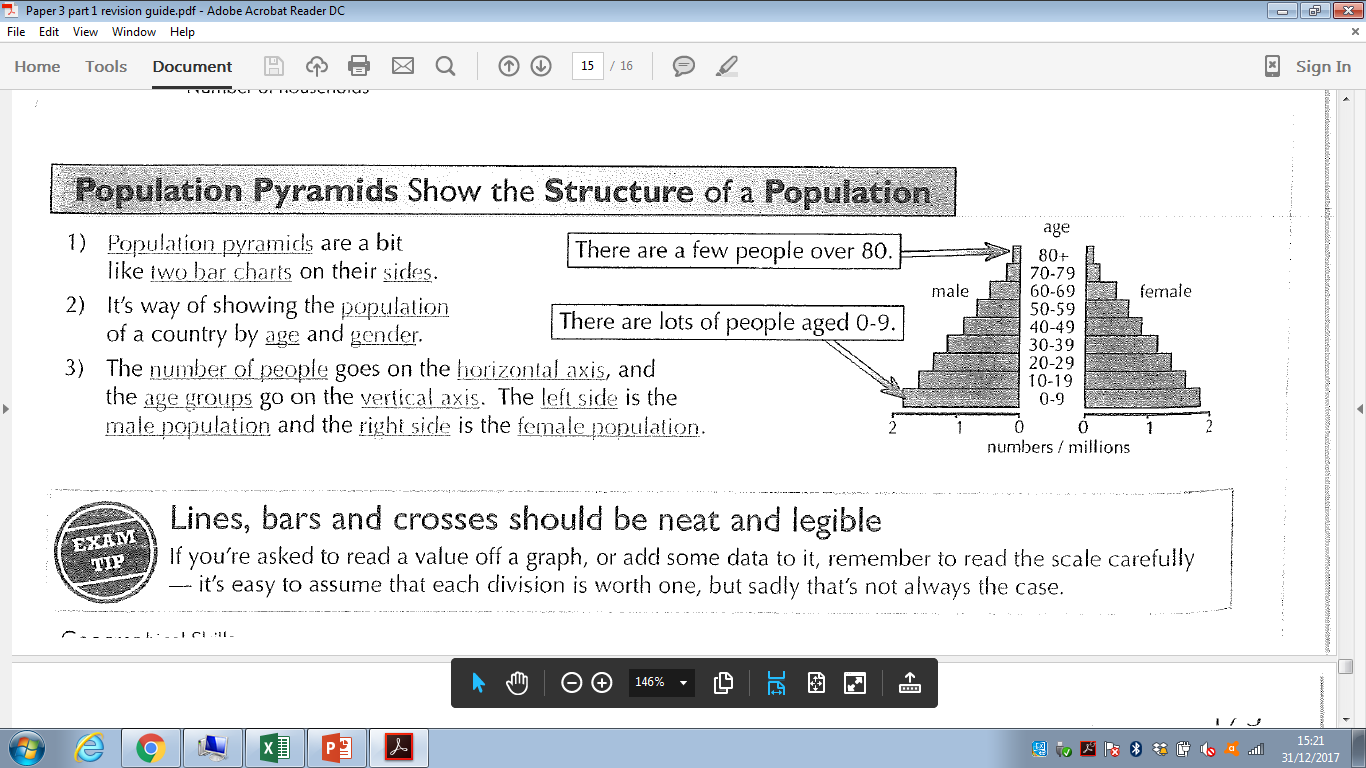 Different types of maps and dataChoropleth maps show how something varies between different areasChoropleth maps show how something varies between different areas using colours or patterns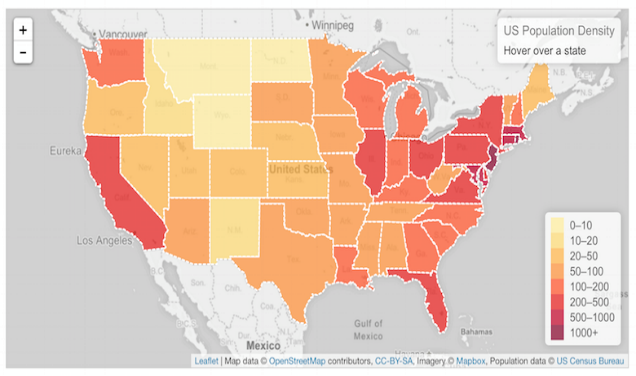 The maps in exams often use cross-hatched lines and dot patternsIf you’re asked to talk about all the parts of the map with a certain value or characteristic, look at the map carefully and put a big tick on all the parts with the pattern that matches what you’re looking for. This makes them all stand outWhen you’re asked to complete part of a map, first use the key to work out what type of pattern you need. Then carefully draw on the pattern, e.g. using a rulerIsoline mapsIsolines are lines drawn to link different places that share a common value. The prefix 'iso' is a greek word meaning equal, so an isoline must be a line joining equal points. For example, a line drawn on a map to join up all the places that are the same height above sea level is called a contour. Contour lines are isolines joining places that have the same height value. Another common isoline is the isobar, a line that joins places with the same atmospheric pressure. These are often shown on weather maps in newspapers and TV weather forecasts. 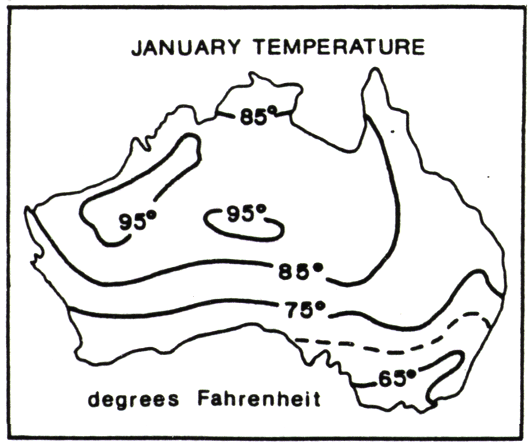 Geographers often use isolines to help them map the distribution of things. When isolines are combined with colouring or shading they make it possible to easily see data that would be hard, or impossible, to understand as a table or chart of numbers.Dot maps – show distribution and quantity using identical symbolsDot maps use identical dots to show how something is distributed across an area.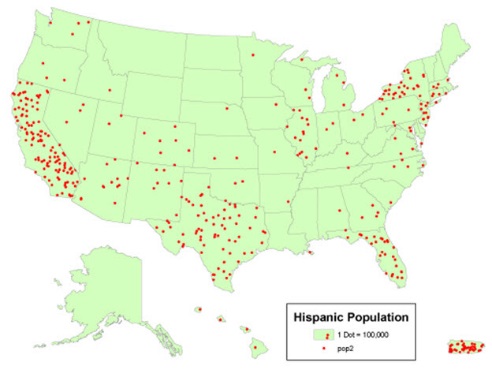 Use the key to find out what quantity each dot represents Most dots – therefore most people are on the west coast. Clusters of dots show more peopleDesire lines show journeys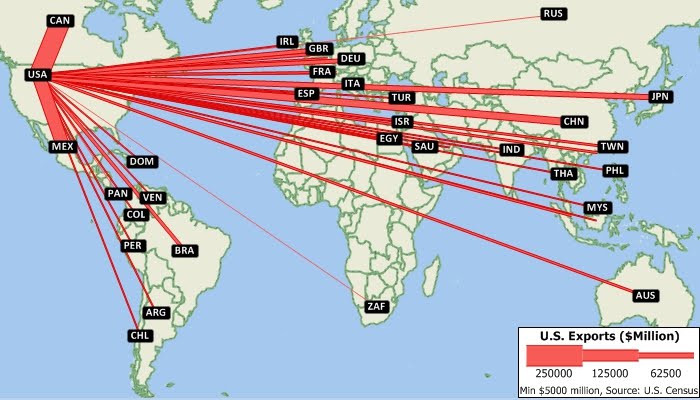 Desire line maps are a type of flow line as they show movement too. They’re straight lines that show journeys between two locations, but they don’t follow roads or railway linesOne line represents one journeyThey’re used to show how far all the people have travelled to get to a place. Proportional symbol maps use symbols of different sizes Proportional symbol maps use symbols of different sizes to represent different quantities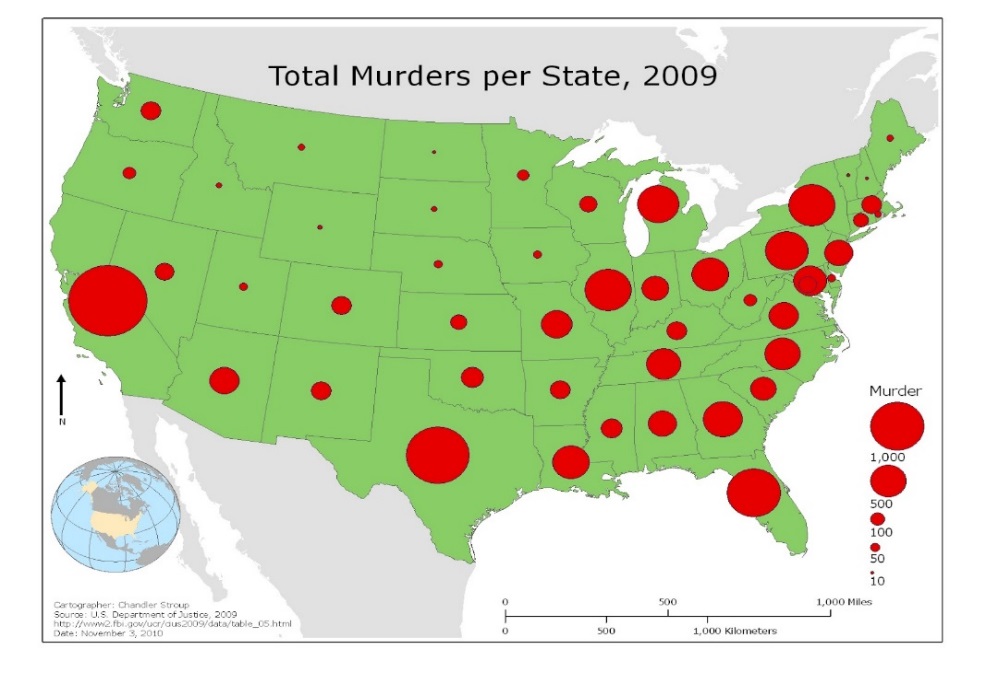 A key shows the quantity each different sized symbol represents. The bigger the symbols, the larger the amountThe symbols might be circles, squares, semi-circles or bars but a larger symbol always means a larger amountFlow lines show movement Flow line maps have arrows on, showing how things move (or are moved) from one place another.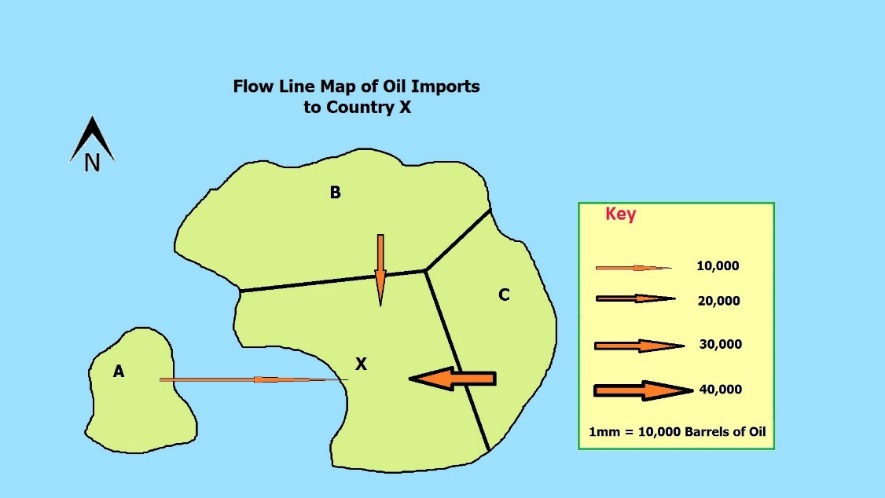 They can also be proportional symbol maps – the width of the arrows show the quantity of thingsNumerical skills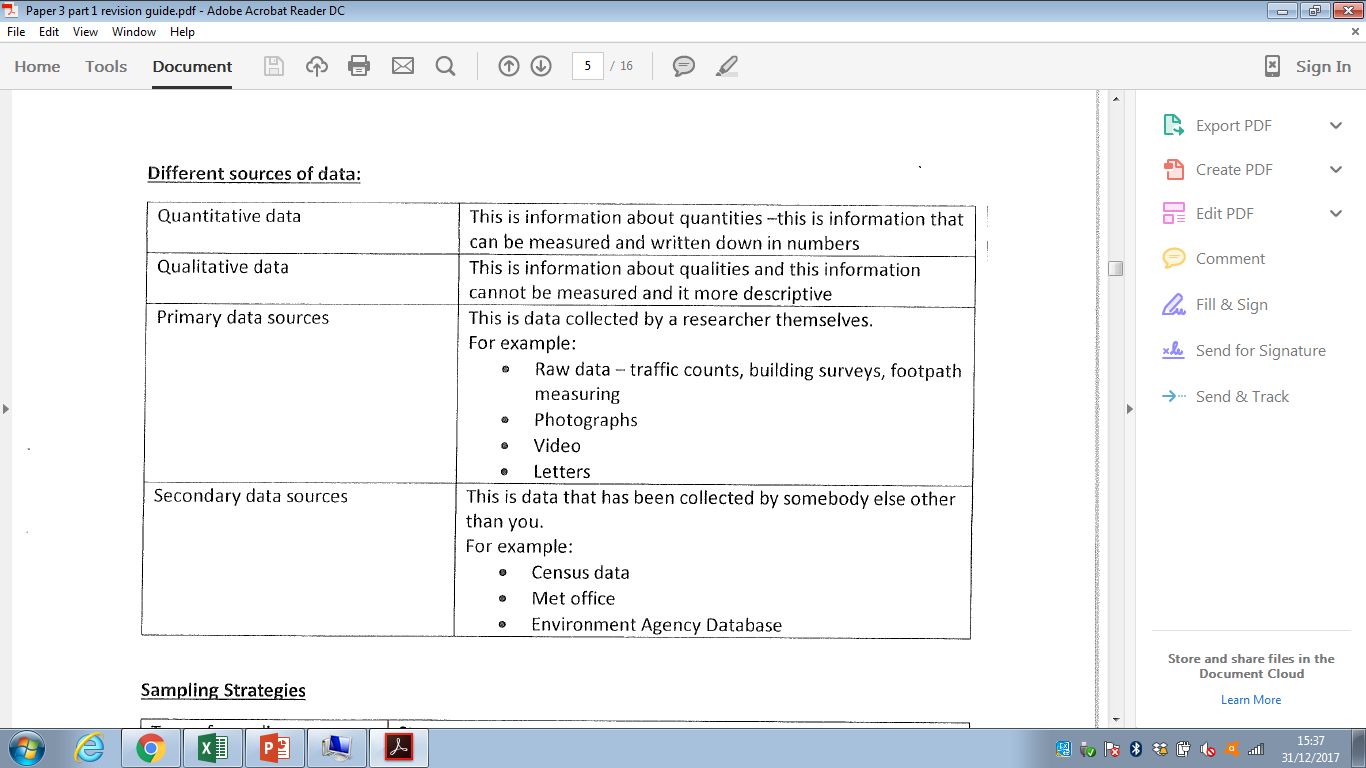 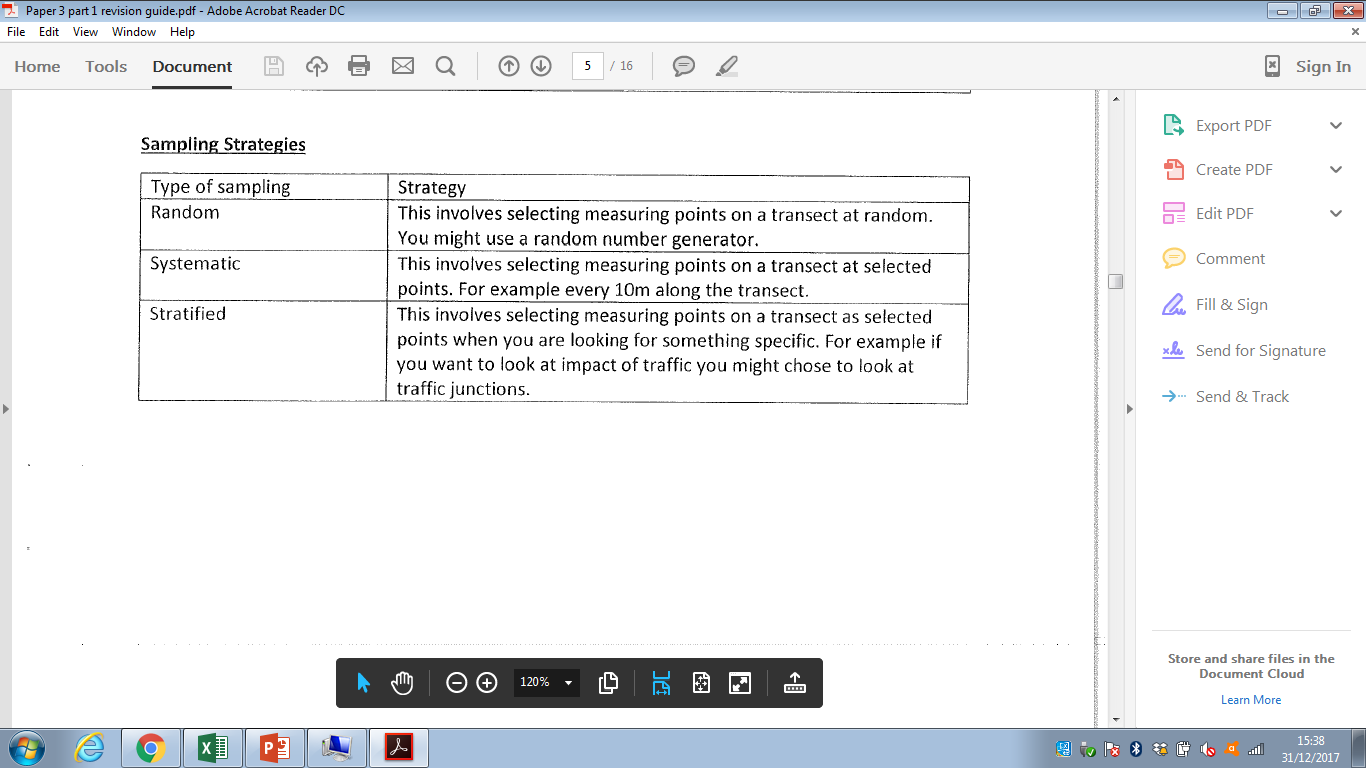 Statistical skills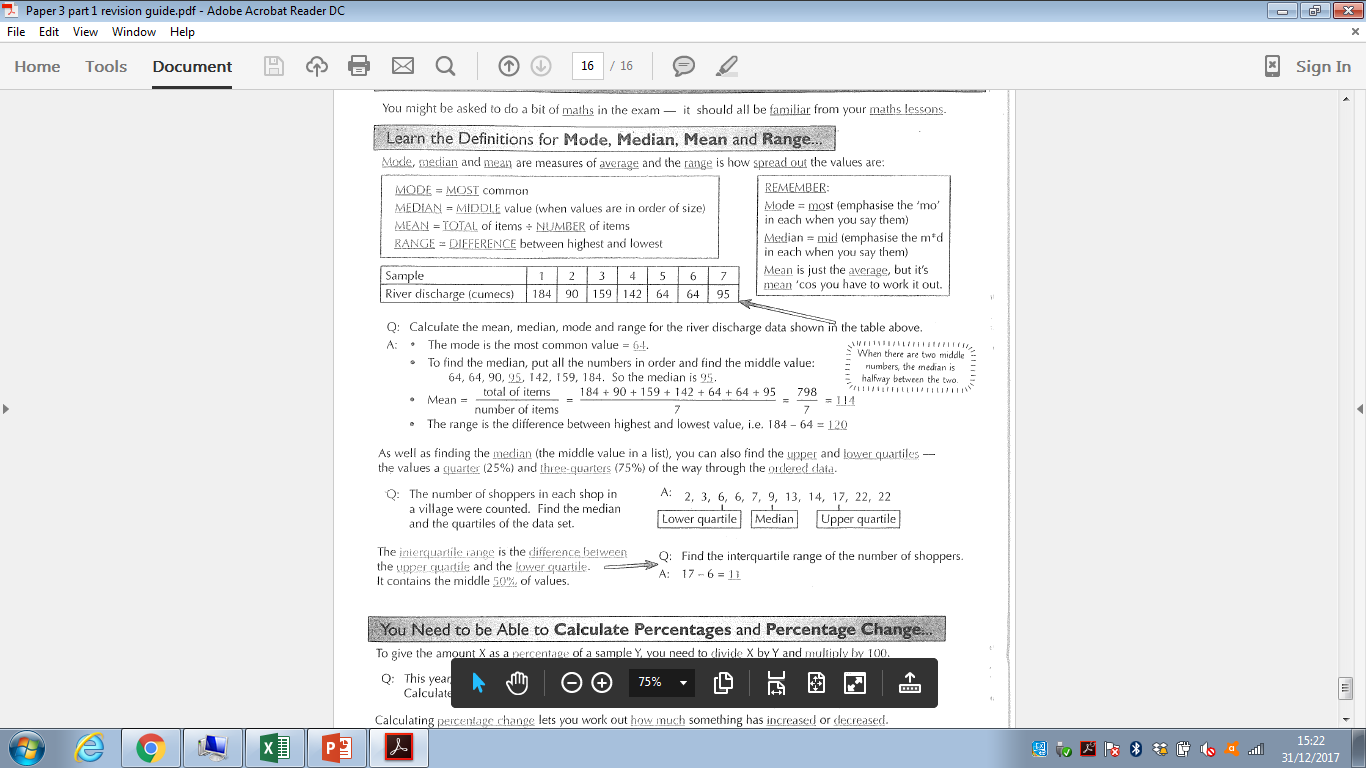 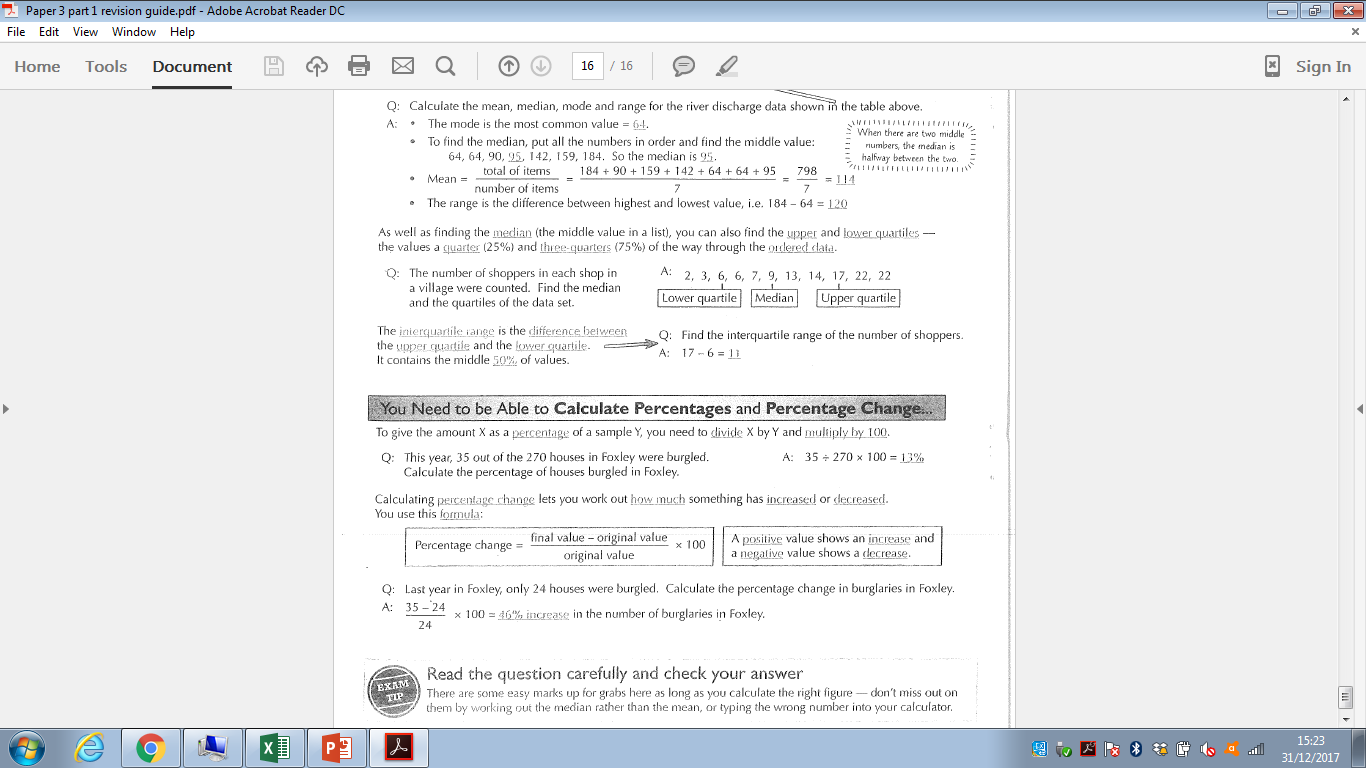 Interquartile range We know that the median divides the data into two halves. We also know that for a set of n ordered numbers the median is the (n + 1) ÷ 2 th value.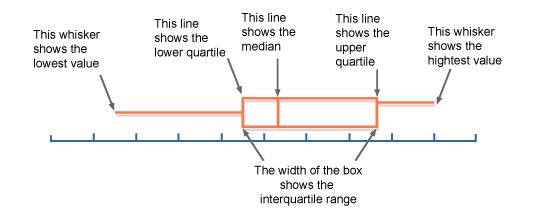 Similarly, the lower quartile divides the bottom half of the data into two halves, and the upper quartile also divides the upper half of the data into two halves.Lower quartile is the (n + 1) ÷ 4 th value.Upper quartile is the 3 (n + 1) ÷ 4 th valueBox and whisker plotsA box and whisker plot is used to display information about the range, the median and the quartiles. It is usually drawn alongside a number line, as shown:Dispersion diagrams show the frequency of dataDispersion diagrams are a bit like a cross between a tally chart and a bar chartThe range of the data that’s measured goes on axis. Frequency goes on the other axis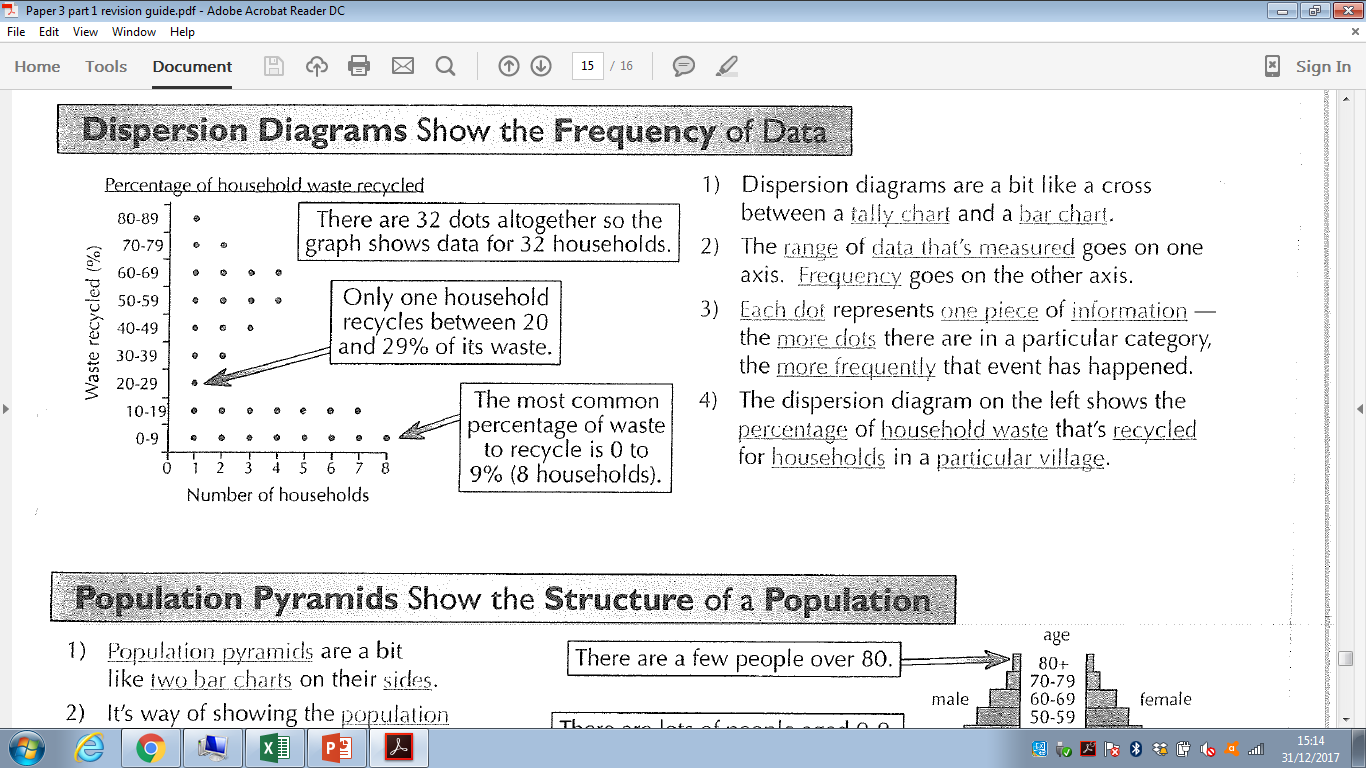 Each dot represents one piece of information – the more dots there are in a particular category, the more frequently that event has happenedThe dispersion diagram to the right shows the % of household waste that’s recycled for households in a particular villageStrengths and weaknesses of different data presentation methodsFieldworkFieldwork: Human GeographyFieldwork: Physical GeographyPractice fieldwork questions:1-4 mark questionsState the title of your fieldwork enquiry in which human geography data were collected:……………………………………………………………………………………………………………………………………………………….State the title of your fieldwork enquiry in which physical geography data were collected:……………………………………………………………………………………………………………………………………………………….Remember these can be changed in these questionsExplain why it was a suitable title for a fieldwork enquiry (2)Explain one factor you considered when selecting a suitable questions/hypothesis for you human geography enquiry about the place (2)Explain why you selected a secondary source as part of your enquiry (3)Justify one method of data collection that you decided to use (2) – Human geographyJustify one method of data collection that you decided to use (2) – Physical geographyJustify the sampling technique you used in one of your enquires (3)Explain one way you summarised/collated your primary fieldwork data (2)For one of your enquires, explain one reason why you selected a specific data presentation method. (2)Justify the use of one type of graph used in your human geography enquiry (2)Justify why you used a map (cartographic), photograph or sketch map used in your enquiry (3)Explain one method that you used to analyse your primary fieldwork data (2)Explain one problem that you encountered in your data collection (2)Explain how the time of day or year of your physical geography fieldwork enquiry may have affected your results (3)For one of your enquiries, explain how your sample size may have affected the reliability of your conclusions (2)6 mark questionsDescribe the method(s) you used in your physical geography enquiry (6)Describe the method(s) you used in your human geography enquiry (6)Assess the effectiveness of your data presentation methods that you used in this enquiry (6)Assess the effectiveness of one technique you need to analyse your fieldwork data in your human geography enquiry (6)To what extent did your primary data help to support your conclusion(s) (6)Assess the strength of the conclusions that you were able to draw from your fieldwork (6)9 mark questionsReferring to one of your enquiries, assess the extent to which you were successful in collect primary data. (9 & 3 SPaG)With reference to data presentation methods used in one of your enquires, explain to what extent these helped you to interpret your fieldwork data (9 & 3 SPaG)With reference to one of your fieldwork enquiries, suggest how you could have improved the presentation of your data (9 & 3 SPaG)With reference to one of your fieldwork enquires, assess the extent to which your conclusions matched your expectations at the start of your enquiry (9 & 3 SPaG)Referring to one fieldwork investigation you have carried out, assess the range of additional data that could have been used to improve your data (9 & 3 SPaG)Referring to one fieldwork investigation you have carried out, assess the problems that you faced with your method(s) of data collection (9 & 3 SPaG)Paper 3Date:11th June 2020Length:1 hour 15 minutesTime of day:AMTotal number of marks:766 marks for SPaGEquipment needed:2 black or blue pens2 pencilsRulerCalculatorTopics covered:Section A – Question 1: Issue Evaluation – 37 marks – answer all questionsSection B – Question 2: Geographical skills and fieldwork – 39 marks – answer all questionsQuestion types: multiple-choice, short answers, 2 x 9 markers.Name of data presentation methodStrengthWeaknessBarEasy to draw and understandGood visual representation of statistical dataGraph categories can be recorded to emphasise certain effectsUse only with discrete dataSquatter graphsIt will show you a correlation between two data setsRelatively easy to constructShows data spread clearly and any animalises stand outToo many datapoints can produce skewed results producing incorrect graph analysisToo many data points can quickly make the graph unreadablePie chartsShows % of each segmentEasy to drawCan represent a wide range of statistical dataToo many segments make the graph hard to readNo exact numerical data just %Isoline mapsData can be represented without artificial area boundaries. Therefore changes in value occurThis makes maps useful for interpreting general trends in distributionCan be difficult to constructElement of guesswork involved in the position of the isolines between values. This makes them rather subjective, especially if there is a lack of known values.Dot mapsGood visual representati0on of distributionsLacks precise location and value of each individual itemChoropleth mapVisually effective, you  can see clear spatial patternsThe whole of an area with one shading pattern appears to have the same density with no variations in it , but in reality this is not the case and there will be variation within each areaAim of enquiry:Aim of enquiry:Geographical theory – The Burgess Model – Land use model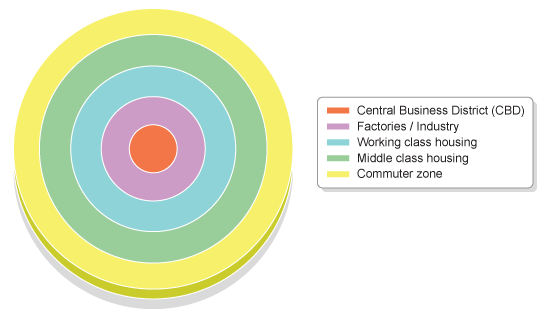 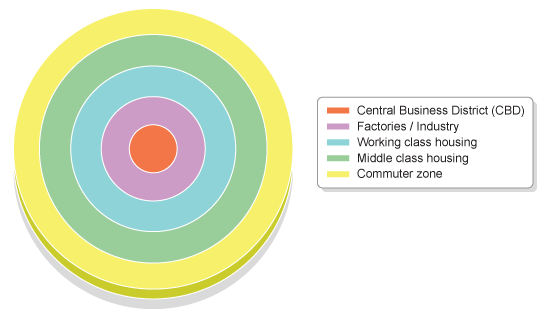 Geographical theory – The Burgess Model – Land use modelSecondary data:Maps & photographs:Risks:Advantage of location:Description of method:Justify the method:Data presentation:.Results:Data presentation:.Description of the results:Site 1 – CBD:Site 2 – Inner city:Site 3 – Suburbs:Site 4 – RUF:Conclusion:Description of the results:Site 1 – CBD:Site 2 – Inner city:Site 3 – Suburbs:Site 4 – RUF:Conclusion:Evaluation: ProblemsIssues with the methods:                                                                      Solutions:Issues with the results:                                                                          Solutions:ConclusionIt is valid because………..It is not valid because………….Evaluation: ProblemsIssues with the methods:                                                                      Solutions:Issues with the results:                                                                          Solutions:ConclusionIt is valid because………..It is not valid because………….Aim of enquiry (title of physical fieldwork enquiry):How does discharge vary down Burbage Brook?Aim of enquiry (title of physical fieldwork enquiry):How does discharge vary down Burbage Brook?Geographical theory – Diagrams of cross profileDescribe the valley and channel shape:Upper course:Middle course:Lower course:Geographical theory - A river will get………………… downstream which means the river will ………………………. up because there will less…………………with the banks. This means that the river is more efficient.Advantage of location:Easy to get to: good roads mean…..All public footpaths:Risk assessment:Getting lost:Trip or fall:Extreme weather:Description of method:This should be done in order:1:Justifying the method:We measured a 10m distance because….We did the experiment 3 times because……One person dropped the ball and one person timed. This was more accurate because…. Description of method:This should be done in order:1:Maps & photographs:We used maps because…..We used photographs to…….Data presentation method – Simple line graph:How did you draw your line graph:Justification of data presentation method:Effective:Not effective:Overall opinion:Data analysis - ResultsJustification of data presentation method:Effective:Not effective:Overall opinion:Conclusion:Conclusion:Evaluation: Problems and solutionsEvaluation: Problems and solutions